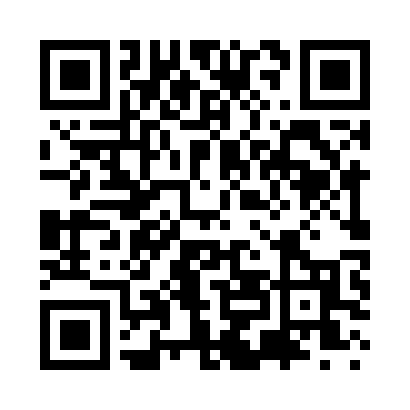 Prayer times for Allaben, New York, USAWed 1 May 2024 - Fri 31 May 2024High Latitude Method: Angle Based RulePrayer Calculation Method: Islamic Society of North AmericaAsar Calculation Method: ShafiPrayer times provided by https://www.salahtimes.comDateDayFajrSunriseDhuhrAsrMaghribIsha1Wed4:255:5212:554:487:579:252Thu4:235:5112:544:487:589:273Fri4:215:5012:544:487:599:284Sat4:195:4912:544:498:009:305Sun4:185:4712:544:498:029:316Mon4:165:4612:544:498:039:337Tue4:145:4512:544:508:049:348Wed4:135:4412:544:508:059:369Thu4:115:4312:544:508:069:3710Fri4:105:4112:544:518:079:3911Sat4:085:4012:544:518:089:4012Sun4:075:3912:544:518:099:4213Mon4:055:3812:544:528:109:4314Tue4:045:3712:544:528:119:4515Wed4:025:3612:544:528:129:4616Thu4:015:3512:544:528:139:4817Fri3:595:3412:544:538:149:4918Sat3:585:3312:544:538:159:5119Sun3:575:3212:544:538:169:5220Mon3:555:3212:544:548:179:5321Tue3:545:3112:544:548:189:5522Wed3:535:3012:544:548:199:5623Thu3:525:2912:544:558:209:5824Fri3:515:2812:544:558:219:5925Sat3:505:2812:554:558:2210:0026Sun3:485:2712:554:568:2310:0127Mon3:475:2612:554:568:2310:0328Tue3:465:2612:554:568:2410:0429Wed3:455:2512:554:568:2510:0530Thu3:455:2512:554:578:2610:0631Fri3:445:2412:554:578:2710:07